Aan het college van burgemeester en wethouders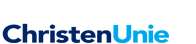 Onderwerp:Schriftelijke vragen ex artikel 35Reglement van orde voor de raadInzake Bewonersbrief Kromme IJsselgebied                                                                                                IJsselstein, 29 juni 2022Geacht college,Naar aanleiding van de brief van bewoners uit het Kromme IJsselgebied (van 14 juni 2022) die zowel aan het college als aan de raad(sleden) is gestuurd, hebben we de volgende vragen:Heeft het college deze brief ontvangen en gelezen?Kunt u de brief die u als college opstelt als reactie op deze brief delen met de raad?De briefschrijvers laten het college weten dat zij hen onbehoorlijk bestuur verwijten volgens het zorgvuldigheidsbeginsel en het motiveringsbeginsel. Zij verwijten het college onzorgvuldigheid bij het participatieproces, onzorgvuldigheid aangaande het vergaren van voldoende kennis en feiten alvorens een besluit te nemen en de belangen af te wegen en het ontbreken van een begrijpelijke, duidelijke en volledige motivatie waarom besloten is in het Kromme IJsselgebied woningbouw te gaan ontwikkelen.Herkent het college de argumenten die de bewoners opsommen?Deelt u deze argumenten of weerspreekt u ze?Kunt u dit inhoudelijk toelichten?De briefschrijvers sluiten af met een oproep aan het college om een pas op de plaats te maken en alsnog grondig onderzoek te laten doen op de genoemde punten.Bent u bereid een pas op de plaats te maken zodat de bewoners daadwerkelijk meegenomen kunnen worden in dit proces?Bent u bereid om de alternatieven te laten onderzoeken door onafhankelijke experts?Met vriendelijke groeten, namens de fractie van de ChristenUnie,Christiaan Boiten, fractievoorzitterChristenUnie IJsselstein